
 Liebe Mitwirkende bei der Adventsfenstereröffnung!Vielen Dank, dass ihr Euch bereit erklärt habt, mitzuhelfen! Hier mein bisheriger Überblick über die Tätigkeiten und die benötigten Materialien:Materialien:3 – 4 Feuerschalen (Name, ...)Holz, Anzünder LichterketteWärmebehälter evtl. Pavillion?mehr Beleuchtung?2 Grosse Töpfe ("Pfannen"), um Wasser parallel zum Wasserkocher zu erwärmen Guetzliteller / Tabletts zum Präsentieren der von den Eltern mitgebrachten Guetsli Krüge / Schöpfkellen zum Ausschenken (Wer hat und bringt welche?)ServiettenPunsch 6 Flaschen (?)(wer kauft ein?)Material aus der Schule:2 Festbänke80 Mehrwegbecher IkeaKabeltrommelAbfallsäckeKlebebandSackkarre zum Behälter transportieren Stöcke, um mitgebrachte Würste zu braten / Stockbrot zu rösten Lumpen, GeschirrtücherDer Schuleiter stellt seine Küche oberhalb der Turnhalle zur Verfügung, um den Punsch zuzubereiten. Aufgaben im Vorfeld: Schlüssel für Abstellraum beim Hauswart besorgenFeuerschalen "einsammeln" und im Abstellraum deponieren, ebenso Holz 
und Anzünder, evtl. BehälterAufgaben 16 – 17.30 Uhr: Punsch zubereitenFeuerschalen aufstellen und mit Holz&Anzünder befüllenFestbänke aufstellen und dekorieren (Kabeltrommel, Lichterkette, Tabletts, Servietten, Becher, Krüge parat)Abfallsäcke an Festbänken/Bäumen befestigenAufgaben ca. 18.00 Uhr: Guetzli entgegennehmen und auf Tellern, Tabletts verteilenBecher im Voraus schon befüllenAufgaben ab ca. 18.20 Uhr: Punsch ausschenken und Guetzli verteilenMein Vorschlag: In der ersten halben Stunde ein Dreierteam (2 Punsch, 1 Guetsli), danach Zweierteams, die jeweils eine halbe Stunde ausschenken und danach abgelöst werden. Erst verteilen, nachdem die Adventsfenster geöffnet wurden !18.00 – 18:15 Uhr: Name Person 118:15 – 18:45 Uhr: Name Person 2	Name Person 3 (zusätzlich)18:45 – 19:15 Uhr: Name Person 1	Name Person 219:15 – 19:45 Uhr: Name Person 1	Name Person 2So können wir uns ablösen und haben auch noch etwas von dem schönen Anlass!19:45 Uhr bzw. wenn Buffet und Punsch leer: Name Person 1	Name Person 2Becher, Behälter, Tabletts in die Küche verräumen, Tische putzen und versorgen, mitgebrachtes Material versorgen, Behälter spülen, Küche putzenAbfall entsorgen (evtl. Hauswart fragen)Festbänke, Kabeltrommel in den Abstellraum?Feuerschalen durften letztes Mal stehen bleiben und abkühlen, der Hauswart hat sie danach in den Abstellraum versorgt.Punsch und Servietten mitnehmen für einen weiteren Elternrats-Anlass! Jemand müsste: Name Person 1die Becher mitnehmen, in die Geschirrspülmaschine stellen und danach der Schulleitung wieder übergeben (Geschirrspülmaschine Lehrerzimmer?) Vielleicht habt ihr noch andere Ideen / Vorschläge oder ihr habt gemerkt, dass ich etwas vergessen habe... Bitte einfach hineinschreiben, ebenfalls Namen eintragen für die «Schichten».Um den Aufwand klein zu halten, würde ich es gerne vermeiden vorher noch ein Treffen zu machen. Ich würde aber gerne eine WhatsApp-Gruppe einrichten, so dass die Kommunikation einfacher läuft. Deshalb wäre ich froh um Eure Telefonnummern!Danke fürs Mithelfen, Mitdenken und die Telefonnummern.Liebe Grüsse, PeggyElternrat Gallispitz, November 2021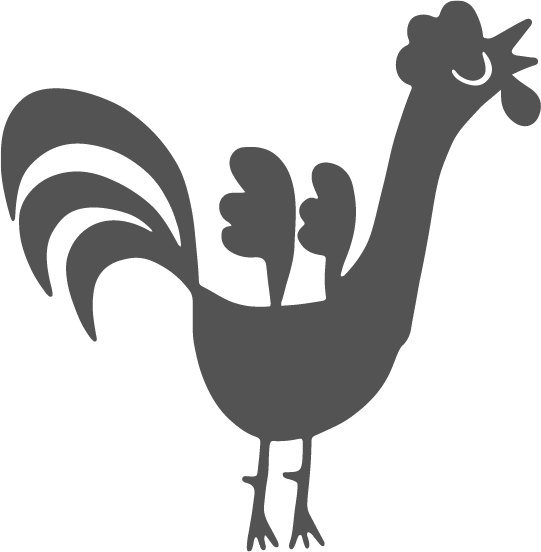 